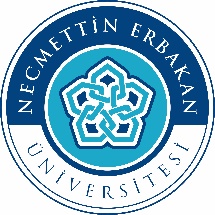 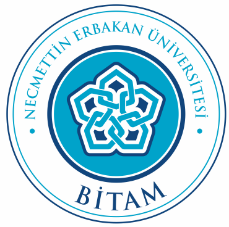 	Başvuru Formu	Başvuru Formu e-posta yoluyla “gsenyil@erbakan.edu.tr” adresine gönderilerek başvuru yapılacaktır. KİŞİSEL BİLGİLERKİŞİSEL BİLGİLERÜnvanı- Adı SoyadıTC Kimlik NoFakülte AdıBölümüEğitim Durumu(Öğrenci ise)Telefon (Cep)E-postaAdresEtkinlik katılım koşullarını sağlamaktayım.             Başvuruda sunulan tüm bilgilerin doğruluğunu beyan ederim.Tarih:	İmza: 